АДМИНИСТРАЦИЯ  ИЗОБИЛЬНЕНСКОГО  СЕЛЬСКОГО  ПОСЕЛЕНИЯНИЖНЕГОРСКОГО  РАЙОНАРЕСПУБЛИКИ  КРЫМРАСПОРЯЖЕНИЕ29.06.2020 г.                                   с.Изобильное                                        № _20Об объявлении конкурса на замещение вакантной должности  муниципальной службы ведущего специалиста администрациипо работе с населением и предоставлению муниципальных услуг администрации Изобильненского  сельского поселения             На основании Положения о порядке прохождения муниципальной   службы в органах местного самоуправления в муниципальном образовании Изобильненское сельское поселение  Нижнегорского района  Республики Крым,  Порядка проведения конкурса на замещение должности муниципальной службы в органах местного самоуправления в   муниципальном образовании Изобильненское сельское поселение Нижнегорского района  Республики Крым, руководствуясь федеральным законом «Об общих принципах организации местного самоуправления в Российской Федерации» №131-ФЗ, федеральным законом от 02.03.2007г. № 25-ФЗ "О муниципальной службе в Российской Федерации", законами Республики Крым от 21 августа 2014 года № 54-ЗРК «Об основах местного самоуправления в Республике Крым,  от  16 сентября 2014г. № 76-ЗРК  «О муниципальной службе в Республике Крым» (с изменениями согласно закона Республики Крым №13-ЗРК/2014 от 27.11.2014 года):       1.Объявить конкурс на замещение вакантной  должности  муниципальной службы ведущего специалиста по работе с населением и предоставлению муниципальных услуг администрации Изобильненского сельского поселения.        2.Назначить  дату и время заседания конкурсной комиссии по проведению конкурса на замещение вакантной  должности  муниципальной службы ведущего специалиста по работе с населением и предоставлению муниципальных услуг администрации Изобильненского сельского поселения на 10.08.2020 г.  на  14.00 час.     3. Обнародовать объявление о проведении конкурса в районной газете «Нижнегорье»  и на официальном сайте сельского поселения izobilnoe-sp.ru     4.   Настоящее распоряжение обнародовать путем размещения на Доске объявлений   администрации  сельского поселения.    5. Контроль за исполнением настоящего распоряжения оставляю за собой. Глава администрацииИзобильненского сельского поселения                                    Л.Г.Назарова         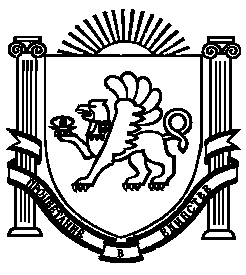 